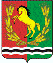 АДМИНИСТРАЦИЯМУНИЦИПАЛЬНОГО ОБРАЗОВАНИЯ МОЧЕГАЕВСКИЙ  СЕЛЬСОВЕТ АСЕКЕВСКОГО РАЙОНА ОРЕНБУРГСКОЙ ОБЛАСТИПОСТАНОВЛЕНИЕ01.03.2022                                            с. Мочегай                        №  10/ 1-п          В целях организованного проведения противопаводковых мероприятий на территории  муниципального образования Мочегаевский  сельсовет, в соответствии ст.5  Устава муниципального образования Мочегаевский сельсовет постановляю:1. Утвердить  состав комиссии по пропуску весеннего паводка 2022 года ( приложение 1).2. Утвердить мероприятия по пропуску весеннего паводка на территории муниципального образования Мочегаевский сельсовет(приложение 2)3. Постановление вступает в силу после обнародования.Глава муниципального образования                                            Ю.Е.Переседов                                                                                                 Приложение №  1                                                                                                                                                                                                                                                                                                                                                                                                                                                                                                                                                                                                                                       к постановлению главы                                                                                          №  10/1 -п от 01.03.2022                                                                                                     .                                                Состав                                противопаводковой комиссииПереседов Ю.Е.– председатель комиссии –глава администрацииКарпаев А.И. – заместитель председателя комиссии,  председатель  Совета депутатов, ветфельдшер  (по согласованию)Щербаков Ю.А.. – администрация МО Мочегаевский сельсовет, водитель пожарной машиныКотов П.П. – администрация МО Мочегаевский сельсовет,водитель пожарной машиныВедехин В.А. - администрация МО Мочегаевский сельсовет, водитель пожарной машины                                                                                                 Приложение №  2                                                                                            к постановлению главы                                                                                             № 10/ 1-п от 01.03.2022                                                                                                                                                       Мероприятия                            по обеспечению пропуска весеннего паводка 2022 года   	                            О создании комиссии по пропуску весеннего паводка№ п/п          Наименование мероприятийСрок исполненияОтветственный за исполнение1Взять под контроль все объекты муниципального, общественного и личного имущества, принять необходимые меры по предохранению их от затопления и разрушения.  с 13.03.2022Глава МО, руководители хозяйств и организаций, главы КФХ( по согласованию)2Обеспечить очистку труб, водоотводных каналов, мостов, расчистку улиц и производственных объектов от талого снега, отведение талых вод.Весь периодГлава МО, руководители хозяйств и организаций, главы КФХ( по согласованию3Обеспечить сохранность от разрушений систем водоснабжения, газоснабжения, водозаборных скважин, электролиний и линий телефонной связи.Весь периодГлава МО, руководители хозяйств и организаций, главы КФХ( по согласованию4Обеспечить на время  весеннего паводка бесперебойную связь, а также необходимый запас медикаментов и продуктов питания в торговых точках.Весь периодОператор АТС, зав.ФАП(по согласованию)5Запретить передвижение по внутри поселковой дороге транспорту с массой более 3,5 тонн.С 01.04.2022 по 01.05.2022Глава МО, руководители хозяйств и организаций, главы КФХ( по согласованию